महात्मा गांधी विद्यामंदिर संचलित लो. व्यं. हिरे कला, विज्ञान व वाणिज्य महाविद्यालय पंचवटी, नाशिक-3LVH/Exam/2022/26								दि. 20/05/2022महात्मा गांधी विद्यामंदिर संचलित लो. व्यं. हिरे कला, विज्ञान व वाणिज्य महाविद्यालय पंचवटी, नाशिक-3LVH/Exam/2022/26								दि. 20/05/2022सूचनाविज्ञान विभागाच्या विभाग प्रमुख व सर्व विषय शिक्षकांसाठी महत्वाची सूचनामार्च/एप्रिल 2022 सत्रामधील विज्ञान विद्याशाखेतील सर्व विषयांचे प्रात्यक्षिक परीक्षांचे आयोजन विद्यापीठ परिपत्रक क्रमांक परीक्षा/एस अँड टी/1119 दिनांक 19/05/2022 रोजीच्या परिपत्रकात दिलेल्या मार्गदर्शक सूचनांचे पालन करून प्रात्यक्षिक परीक्षाची अंमलबजावणी करावी.सोबत: विद्यापीठ परिपत्रक क्रमांक परीक्षा/एस अँड टी/1119 दिनांक 19/05/2022सूचनाविज्ञान विभागाच्या विभाग प्रमुख व सर्व विषय शिक्षकांसाठी महत्वाची सूचनामार्च/एप्रिल 2022 सत्रामधील विज्ञान विद्याशाखेतील सर्व विषयांचे प्रात्यक्षिक परीक्षांचे आयोजन विद्यापीठ परिपत्रक क्रमांक परीक्षा/एस अँड टी/1119 दिनांक 19/05/2022 रोजीच्या परिपत्रकात दिलेल्या मार्गदर्शक सूचनांचे पालन करून प्रात्यक्षिक परीक्षाची अंमलबजावणी करावी.सोबत: विद्यापीठ परिपत्रक क्रमांक परीक्षा/एस अँड टी/1119 दिनांक 19/05/2022प्रत: 1) मा. प्राचार्य,2) मा. उप प्राचार्य,3) मा. परीक्षा पर्यवेक्षक,4) मा. विभाग प्रमुख, सर्व विज्ञान विषय (व्हाट्सअपग्रुप)5)सर्व शिक्षकविज्ञान विषय (व्हाट्सअपग्रुप)6) परीक्षा विभाग फाईल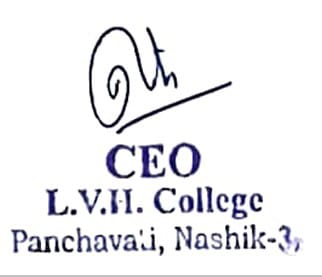 